Region C RHSOC Meeting MinutesOctober 3, 2023, 10:00 a.m. Warren County Emergency Management Agency101 Mockingbird LaneWarrenton, MO 63383636-456-3786Chairperson: Felix Meyer- 573-883-0263Vice Chairperson: Ron MacKnight- 636-745-2262RPC Planner: Linda Buschman- 636-456-3473Call to Order and Opening Comments:  RHSOC Chairperson, Felix Meyer, called the meeting to order at 10:05 a.m.Roll Call:  RHSOC Planner, Linda Buschman called the roll.  Voting Members PresentState Agencies PresentMotion to Accept Agenda:  RHSOC Chairperson asked for a motion to adopt the agenda.  The motion was made by Robert Bach, Emma Cherry second. Motion carried.  Motion to Approve Minutes: RHSOC Chairperson asked for a motion to approve the minutes from the July 11, 2023, RHSOC meeting. The motion was made by Robert Bach, Adam Stanek second. Motion carried.  State Agency Reports:	A. OHS- Chelsey Call1. Update on FY2023 funding. Just received the award from OHS two weeks ago. They are preparing the award documents to go to the RPC, and Planners will attend the mandatory compliance training on October 31, where they will receive the subaward agreements and will begin the process of awards. NCSR is required for all grant awardees to be eligible to receive their funds. Instructions will come through your RPC. The quicker they are completed the sooner your funding can be released.The NCSR should be completed and the completion certificate sent to Linda. Linda will send them to OHS.2. Chelsey reviewed the DPS update that had been provided to everyone by Linda via email/paper copy. Everyone can note the upcoming funding opportunities.3. Chelsey highlighted the need for all the RHSOC’s to reach out to elected officials to showcase the use of OHS funds and let them all know about the importance of the funding, the need to continue the funding, and the need to increase funding so that all agencies will be in a position to respond to the ever-increasing threats in the region. 	B. SEMA- Hank Voelker1. Hank provided a program update. July 29- August 13, the state of Missouri experienced wind damage, flash flooding, tornadoes resulting in a presidential declaration. Perry and Ste. Genevieve counties are a part of the declaration. 	2. There are currently two water distribution actions being carried out; one in St. Francois county, and one in Lincoln county. Two systems are currently offline.	3. A new emphasis is coming related to the SBA, making completing and reporting damage assessments critical going forward. All major damages and destroyed structures should be reported to Hank, even if there is only one in your area. He has sent out the information to all the county EMD so reach out to Hank if there are questions.	C. Department of Agriculture- Bill Pittenger/Linda Lackman		1. Written USDA report is included in packets emailed/hard copy. 		2. Reach out to USDA if you need assistance disposing of deceased animals as there are state codes that must be followed to control any damage to groundwater. If anyone hears of anything, please reach out to USDA so they can track to determine any potential outbreaks.		3. Training will be offered for first responders on who to talk to, what to do, etc. if there were to be an emergency where animals are involved. With AFG coming and other larger producers and facilities, it is important to provide training on how to properly handle these specific types of emergencies. Bill will forward information to Linda for dissemination once the training is scheduled. 	D. MOSWIN- Roger Strope		1. A MOSWIN report is included in packets emailed/hard copy.      	E. FirstNET- 		1. No report provided.   	F. Mutual Aid- 		1. No report provided.	G. Chair of Chairs Report- Felix Meyer		1. Reviewed report provided from the HSAC.  Old Business	A. Current Project Status Reports –Linda Buschman 		1. A current reported was provided for all current projects. 	B. Location of January and July meetings for 2024- Felix Meyer		1. April and October meetings will be held in Warrenton at the EMD Agency offices.		2. January and July meetings will be held in Park Hills at the St. Francois County 911 center. 	C. THIRA update- Felix Meyer		1. The RHSOC agreed that there will be no update to the current THIRA plan this year.Training	A. Cybersecurity training conducted by Jim Sharp, Warren County Emergency Management Director. 		1. Jim provided a picture of a cybersecurity thief, how much information they can quickly glean, what type of information they can glean, and how easy it is for them to access your personal information. New Business	A. Discussion of in-person vs./and virtual options- Felix Meyer		1. Keep both options but require people on Zoom to be on video especially when a vote is being made. 			B. New Officer and discipline representatives- vote on new committee- Felix Meyer		1. The proposed slate of committee members was presented to the committee for consideration. The attached list of names (except for the Chair and Vice-Chair) were presented for the vote. Ron MacKnight made the motion to approve the slate of members, Tom Grayson second. Motion carried.		2. Adam Stanek proposed Ron MacKnight for the position of Chair. Ron MacKnight proposed Adam Stanek for the position of Vice-Chair. Shelly Alcorn made the motion, Tom Grayson second. Motion carried.		3. With that vote, as Ron MacKnight moved from the primary for Fire Chief, Ken Steiger was moved to the primary position. Ron MacKnight made the motion for Larry LaFave to take the alternate position of Fire Chief, Adam Stanek second. Motion carried. 		4. There are still positions to be filled, and outgoing RHSOC chair Felix Meyer, encouraged everyone to consider people who may be willing to fill the open positions. If anyone had any suggestions, they should give the name and contact information to Linda and she would follow up. Any people who accept will be voted on at the January 2024 meeting. Other BusinessFuture Meeting Dates- Felix MeyerThe next meeting is scheduled for January 2, 2024. The meeting will be held in St. Francois county at the 911 center in Park Hills. Motion to Adjourn: Outgoing RHSOC Chairperson, Felix Meyer called for a motion to adjourn.  Adam Stanek made the motion to adjourn. Tom Grayson second. Motion carried. The meeting was adjourned at 11:15 a.m. Respectfully submitted, 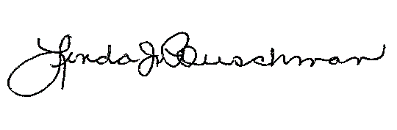 Linda J. BuschmanBoonslick Regional Planning CommissionDisciplineSeatNameIn Attendance911PrimaryAlan WellsYes AlternateAdam StanekYesCounty CommissionerPrimaryKeith HoehnYes AlternateVacantEmergency ManagementPrimaryTom GraysonYes AlternateTim PorterEmergency Medical ServicesPrimaryJohn KitnersAlternateShelly AlcornYesFire ChiefPrimaryLarry LaFaveYesAlternateRon MacKnightYesPublic HealthPrimaryTaylor BradyYesAlternateRuth WaltersHospitalPrimaryReesa VanhooserAlternateTodd WoodsMayor / City AdministratorPrimaryJoe BlountAlternateMichelle HeiligerYesPolice ChiefPrimaryJosh LangleyAlternateSteve PoolePublic UtilitiesPrimaryKeith StoneYesAlternateEmma CherryYesPrimaryJeff Layton YesAlternateVacantSchoolPrimaryJohn KrauseAlternateTodd CulbertsonSheriffPrimaryStephen KorteAlternateZack JacobsenVolunteer OrganizationPrimaryRobert BachYesAlternateTina DavisYesRHSOC OfficersChairFelix MeyerYesVice ChairRon MacKnightState AgenciesNameOHSChelsey CallSEMAHank VoelkerSEMA- Exercise and TrainingDept. of AgricultureBill Pittenger   Linda LackmanMOSWINFirstNetMutual AidChair of Chairs Felix Meyer